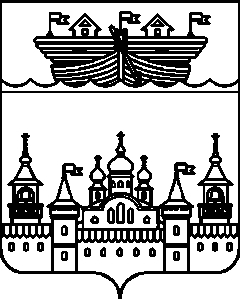 СЕЛЬСКИЙ СОВЕТ НЕСТИАРСКОГО СЕЛЬСОВЕТАВОСКРЕСЕНСКОГО МУНИЦИПАЛЬНОГО РАЙОНАНИЖЕГОРОДСКОЙ ОБЛАСТИР Е Ш Е Н И Е25 апреля 2022 года                                                                                                      №19О внесении изменений в решение сельского Совета Нестиарского сельсовета от 28 апреля 2020 года № 10 «Об утверждении Положения о муниципальной службе в Нестиарском сельсовете Воскресенского муниципального района Нижегородской области»В целях приведения нормативного правового акта в соответствии с действующим законодательствомсельский Совет решил:1.Внести в Решение сельского Совета Нестиарского сельсовета от 28 апреля 2020 года № 10 «Об утверждении Положения о муниципальной службе в Нестиарском сельсовете Воскресенского муниципального района Нижегородской области» следующие изменения: 1.1.Подпункт 9 п.5 главы 4 изложить в новой редакции:        «9)сообщать в письменной форме представителю нанимателя (работодателю) о прекращении  гражданства Российской Федерации либо гражданства (подданства) иностранного государства-участника международного договора Российской Федерации, в соответствии с которым иностранный гражданин имеет право находиться на муниципальной службе, в день, когда муниципальному служащему стало известно об этом, но не позднее пяти рабочих дней со дня прекращения гражданства Российской Федерации либо гражданства (подданства) иностранного государства- участника международного договора Российской Федерации, в соответствии с которым иностранный гражданин имеет право находиться на муниципальной службе.»1.2.Пункт 5 главы 4 дополнить подпунктам 9.1 следующего содержания:         «9.1. сообщить в письменной форме представителю нанимателя (работодателю) о приобретении гражданства (подданства) иностранного государства либо получения вида на жительство или иного документа, подтверждающего право на постоянное проживание гражданина на территории иностранного государства, в день, когда муниципальному служащему стало известно об этом, но не позднее пяти рабочих дней со дня приобретения гражданства (подданства) иностранного государства либо получения вида на жительство, или иного документа, подтверждающего право на постоянное проживание гражданина на территории иностранного государства.»2.Данное решение обнародовать на информационном стенде в здании администрации Нестиаррского сельсовета, и опубликовать на официальном сайте администрации Воскресенского муниципального района - http://www.voskresenskoe-adm.ru.3.Контроль за исполнением настоящего решения оставляю за собой.4.Настоящее решение вступает в силу со дня его опубликованияГлава местного самоуправления                             Е.П.Чибисова